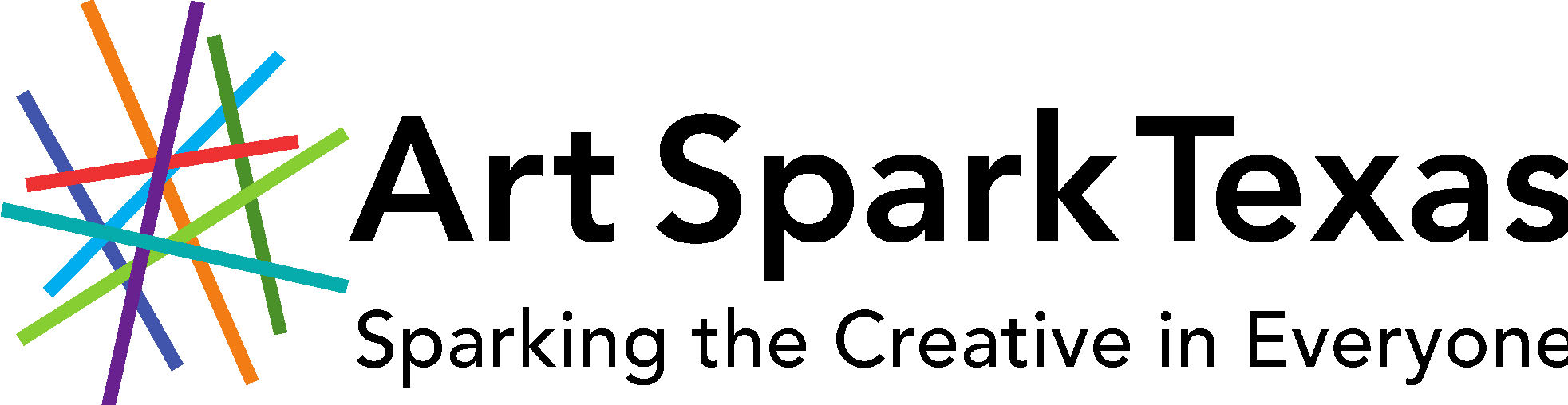 2020 Art Spark Texas Annual Artist of the Year Awards Haven Street-Allen Artist of the Year Award  Lynn Marie Johnson Media Arts AwardSPARK Award Mobile Art AwardNomination Deadline: March 31, 2020Art Spark Texas annual awards ceremony honors artists in the field of visual art, dance, music, performance, craft, media and writing. Each year, the Artist of the Year Awards are given to Texas artists who embody the spirit and vision of Art Spark Texas, and who challenge the perceptions of how people contribute by demonstrating artistic excellence or leading the way as a community catalyst for change.The Haven Street-Allen Artist of the Year Award is named for former Board member Forrest Haven Street-Allen and honors an established individual who has made an exceptional contribution to affirming a creative dimension in the arts. Each year, the award is given to one artist with a disability in Texas who, through a one-time creative act or a substantial record of achievement, embodies the vision of Art Spark Texas. The Lynn Marie Johnson Media Arts Award is named for former staff member Lynn Marie Johnson and recognizes a Texas artist(s) who displays passion and commitment to enhancing the lives of people with disabilities through the use of media arts, (i.e, video, filmmaking, photography, etc.) Lynn Marie Johnson was a strong advocate for people with disabilities on stage and in the media, and this Award recognizes her unwavering advocacy for the inclusion of artists with diverse abilities in film, print and television.The SPARK Award is given to an emerging artist, performer, writer, filmmaker (etc.) with a disability who embodies the spirit of Art Spark Texas. Nominations are open to any individual over the age of 16 years in any discipline including visual art, dance, music, performance, craft, media and writing. Self-nominations are allowed as well as multiple nominations for an individual. The Mobile Art Award is given to an artist age 65 or older, who exemplifies the creative aging philosophy of Art Spark Texas that creativity and a passion for the arts are ageless. Mobile Art was started by Theresa Zelanzy as a tribute to her mother and all creative older adults. Artists who work in 2-dimensional and 3-dimensional as well as fiber artists are eligible.In addition to a plaque commemorating artistic achievement, each award also consists of an honorarium and an invitation to attend our annual event as the guest of honor to be publicly recognized for individual artistic achievements. A panel of judges will jury nominations and the results will be announced in May 2020. For more information call (512) 454-9912 or toll free 1-866-489-8412.Submit Applications:email info@artsparktx.orgMail: 	Art Spark Texas3710 Cedar Street Box #7Austin, Tx 78705Nomination FormArt Spark Texas Artist of the Year AwardsApplication Due:  March 31, 2020NOMINATOR INFORMATIONNominated by: ____________________________________Phone number: ___________________________________		 Email address: ____________________________________Street Address: ____________________________________City: _______________ State: ________ZIP code: ________NOMINEE INFORMATIONplease select an award category:__ Haven-Allen Artist of the Year
__Lynn Marie Johnson Media Arts Award         __SPARK Award__Mobile Art AwardNominee: ____________________________________Phone number: ___________________________________		 Email address: ____________________________________Street Address: ____________________________________City: _______________ State: ________ZIP code: ________Website (if available):  _______________________________Limit answers to 150 words or less per question. Use additional paper if necessary.  (please include samples or links to the artists work). Please describe the nominee








Please list links to or include copies of artist press coverage, social media links, blogs, interviews if available.



What exhibitions has the artist participated in? Please include location and date.




Education--Is the artist self-taught or attend art school? (if relevant, Please list education and or certifications)









 Please describe what you believe to be the nominee’s substantial artistic achievements.








What inspires you most about the nominee’s work?How has this artist’s work inspired a catalyst for change in your community?








How did you discover the nominee’s work?







How do you know the nominee?Can we contact you if we need additional information? Yes___ No___Do you wish this nomination to be anonymous? Yes___ No___Please attach photos or a link to the artist’s work to nomination form. SUBMIT NOMINATION FORM VIA EMAIL info@artsparktx.org OR Mail: Art Spark Texas Artist of the Year
	Art Spark Texas
	3710 Cedar Street, Box #7Austin, Texas 78705
All nominations must be in by March 31, 2020 to be considered for the award.Winners announced June 2020. The award ceremony will be in September 2020 in Austin, Texas.